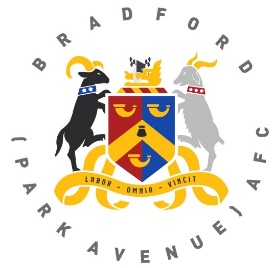 Bradford (Park Avenue) AFCAway Travel MembershipBy paying an upfront fee to the BPA Development Fund and becoming an Away Travel Member, you would benefit from discount on the coach price for all away trips as well as priority booking.Membership Fees for the season 2021/22 have been set at £20 Adults, £10 U18/Juniors, payable on, or before, the first booking.Trips are to be classified as Category A, B, or C, with A being the longer distance ones.Category A PricesMembers            £19    U18   £12Non-Members    £22    U18   £14Category B PricesMembers            £16     U18   £10Non-Members    £19     U18   £12Category C PricesMembers            £14     U18    £9Non-Members     £17     U18   £11The prices are dependent on the uptake of numbers paying the upfront fee for the discounts, and total numbers booking. More going could see reduced prices. We are looking for a minimum of 31/32 each trip to maintain the prices shown.Full Name	………………………………………………………………………Telephone No	…………………...........Email Address ………………………………………………………………………I enclose a cheque for £ ……………made payable to ‘BPA Development Fund’ORI have paid by bank transfer to the following account: BPA Development Fund Sort Code 05-06-81 Account Number 33569976Signed …………………………………………		Date …………………….Please send this completed form to: BPA Development Fund, Horsfall Stadium, Cemetery Road, Bradford BD6 2NG, Or email it to: bpadevtfund@gmail.com